Make the Chit-Chats and act out them:Task № 1Choose the right word:He/His name is Bill.They/Her are brothers.Pam is we/her sister.I/My dog is happy.This is our/she computer.Its/It’s a toy soldier.You/Their  are sistersYour/We doll is nice.Task № 4Put am, is or are in the sentences:Dear Alice,I 1)__Betty. This 2)__my father and this 3)__my mother. Their names 4)__Bob and Sarah. Jeff and Tom 5)__my little brothers. This 6)__my grandmother and this 7)__my grandfather. They 8)__very nice. We 9)___a happy family.Love,BettyTask № 5Look and read. Then put the names in the gaps:Hello, I’m 1)_____ . This is my mother and father. Their names are 2)_____ and 3)_____ . 4)_____ is my big sister and 5)______ is my little brother. We are a happy family!Task № 6Task № 7Listen and circle the right names: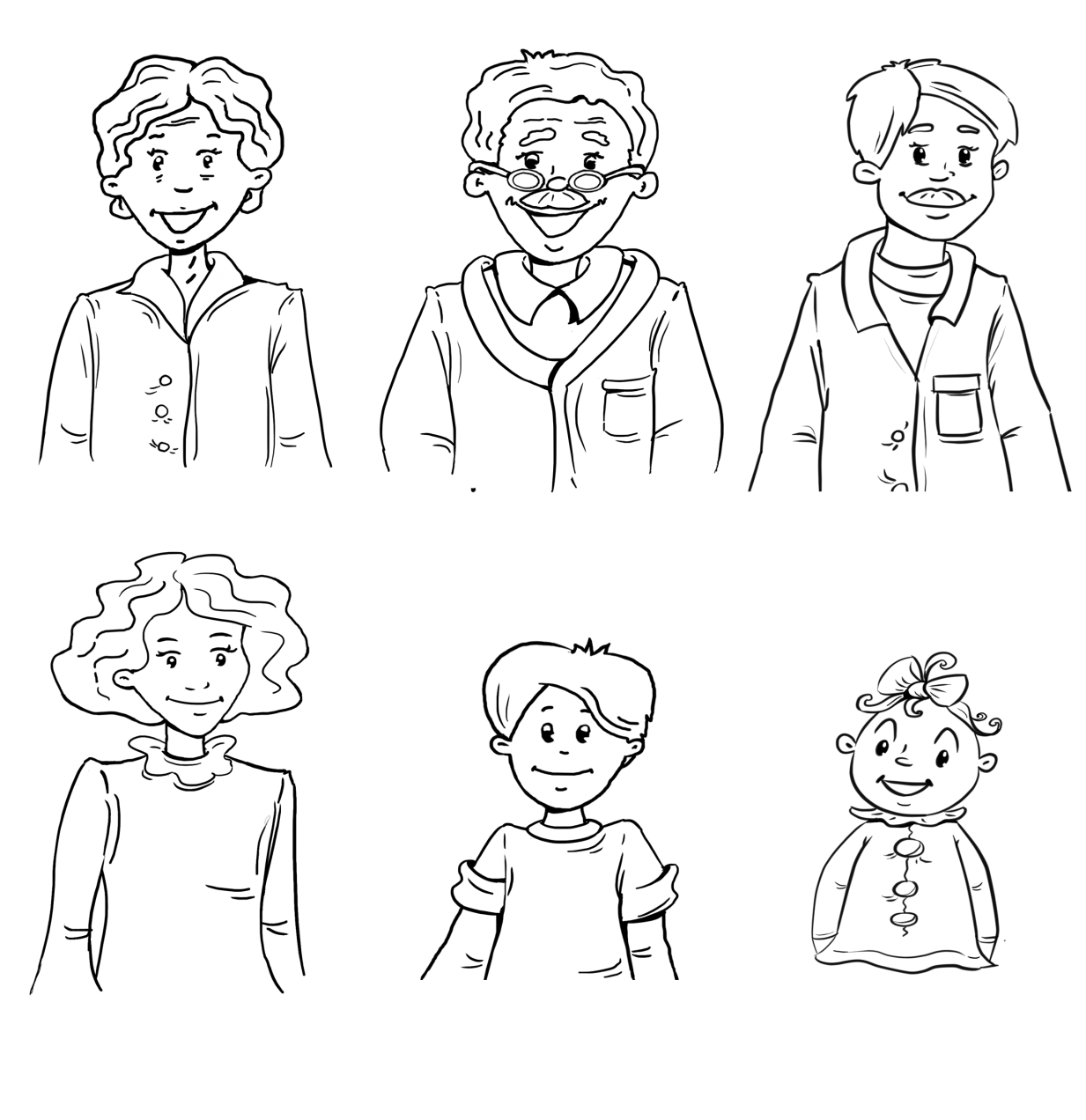 Task № 3FOXESWOLVESBEARS1.2.3.4.4.5.6.1. What’s your name?        1. What’s your name?        1. What’s your name?        1. What’s your name?        a) My grandma and grandpa. a) My grandma and grandpa. a) My grandma and grandpa. a) My grandma and grandpa.  2. What’s this? 2. What’s this? 2. What’s this? 2. What’s this?b) Bill.b) Bill.b) Bill.b) Bill. 3. Who’s this? 3. Who’s this? 3. Who’s this? 3. Who’s this?c) They’re toy soldiers. c) They’re toy soldiers. c) They’re toy soldiers. c) They’re toy soldiers. 4. Who are they?4. Who are they?4. Who are they?4. Who are they?d) This is our baby brother.d) This is our baby brother.d) This is our baby brother.d) This is our baby brother. 5. What’s his name? 5. What’s his name? 5. What’s his name? 5. What’s his name?e) I’m Alexe) I’m Alexe) I’m Alexe) I’m Alex 6. What are they?	 6. What are they?	 6. What are they?	 6. What are they?	g) It’s a pencil case. g) It’s a pencil case. g) It’s a pencil case. g) It’s a pencil case. FatherBrotherMotherGrandfatherSisterChuckles